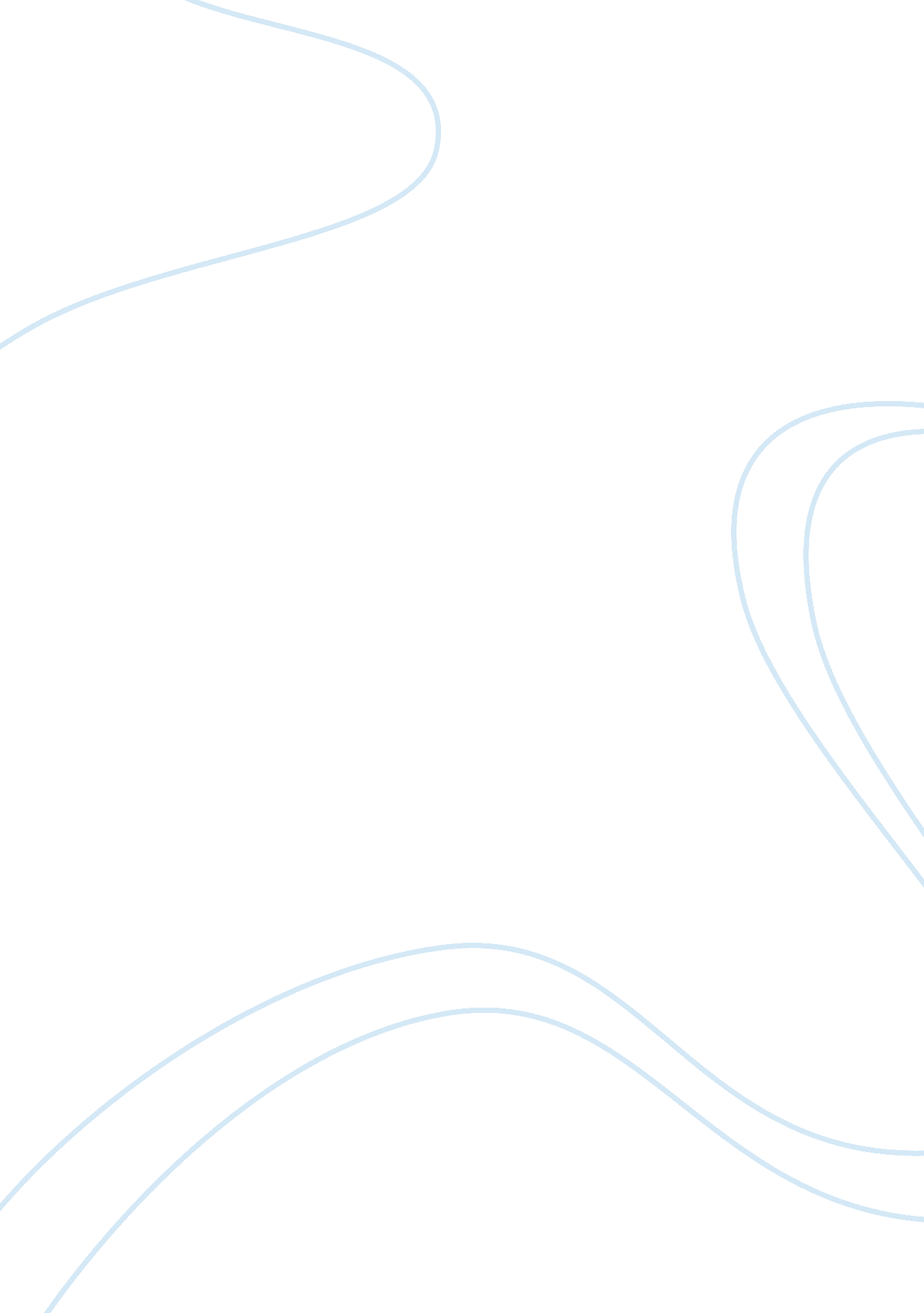 Bounds of relational technology in the united statesTechnology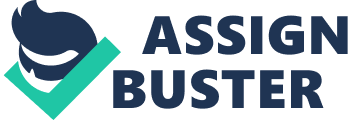 16 March 2009 Bounds of Relational Technology and then how can it improve United s In this essay I will present the detailed analysis of the relational technology and the bounds of relational technology. I will also spotlight the contribution of the bounds of relational technology in the improvement of the United States industry. 
Relational Technology bound is a self-governing expertise and economic solutions program devoted to serving its customers as they resolve corporate confrontation by means of an incorporated collection of explanations for knowledge gaining, economics and disposition (Ron et al, 2008). Relational Technology (RT) gained its boom early in 1990; today different RT businesses direct approximately $21 billion in profits for mid-market corporations across all businesses. 
In 2008, the opening position of top industries of this market projected that the Relational Technology solutions industry is would be at top of the five independent businesses in the United States. The establishment of all company functions is information and data.  In this data and information centric world, Relational Technology solutions are an important mechanism offering access data (Ron et al, 2008). 
For better decision support we need following given data: 
granular data 
historical data 
integrated data 
Relational technology is the only ultimate solution that provides us with all above mentioned forms of data. The analysis of above given data leads us to data warehousing. We use data warehousing for the prediction of future trends and buying behavior. Proper management and handling of future trends and buying behavior provide us a better competitive edge in the market. 
Relational Technology solutions offer an exceptional procedure to get rid of a legacy database system, it interfaces intimately with system customers to reconfigure the legacy data and information model into an existing relational database design. 